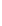 ISTITUTO DI ISTRUZIONE SECONDARIA SUPERIORE“R. DEL ROSSO G. DA VERRAZZANO”INDIRIZZO ITE – TURISMOPROGRAMMA - A.S 2019/20CLASSE IV – SEZ. BDISCIPLINA: INGLESE  CLASSE III SEZ. BMODULO 1 - CONTENUTI: THE WORLD OF TOURISM-  (Settembre - ottobre  - novembre  - dicembre e gennaio  )Numero di ore: 46LIBRI DI TESTO: TRAVEL AND TOURISM EXPERT – MODULO 2 - CONTENUTI: TRANSPORTATION - AIR TRAVEL – PROCEDURE - TRAVEL DOCUMENTSOre di lezione: 12 dal   febbraio – fino al 4 di marzo Ore di lezione: 14   dal 1 aprile al 6 giugno (28 lezioni di DAD) La docente Daniela Tedeschi Conoscenze / KnowledgeConoscenze / KnowledgeConoscenze / KnowledgeTeoria / TheoryLessico / Vocabulary B1Strutture linguistiche / LanguagestructuresLo sviluppo dell’industria del turismo. “From past to present the development of tourism”L’organizzazione dell’industria del turismo. Vantaggi e svantaggiSostenibilità nel turismoLe caratteristiche di una lettera formale. Struttura e caratteristicheA letter of complaintArt 9 e 36 della costituzione italianaLa figura professionale dell’agente di viaggi e del tour operator. I viaggi. Nazioni, nazionalità Il kit del viaggiatore. A dialogue in a travel agencyA dialogue in a tourist office information vocabulary about  travelling (journey, trip,  tour…)Ripasso: comparatives Word formation Ask for permissionPresent simple - questionsPresent perfect - Funzioni comunicative: suggestingComparing  Verbs and adjectives with propositionsPhrasal verbs Give definitionsConoscenze / KnowledgeConoscenze / KnowledgeConoscenze / KnowledgeTeoria / TheoryLessico / Vocabulary B1Strutture linguistiche  LanguagestructuresGlobal code of ethics Compare the global code of ethics and some article of the Italian ConstituionThe international organisation of tourismTravel documents The visa waiver program EEA countries National identity cards Biometric passports Health documentsTravel insurance / personal liability Viaggiare in aereoLe compagnie aeree. IATAHubs Airlines Classes Terminal buildingEffettuare prenotazioni di biglietti aerei via Internet. Check in / security/ passport control procedure Custom La carta di imbarco Travelling by planeDescribe images Types of graphs Describe photosTravel insurance and documents Dialogue at the check –in-deskLessico e fraseologia relativi alle procedure di imbarcoRipasso I verbi modali  must – may – can Time clauses Past tensesGrammaticaLinkers: since - for - as  Funzioni comunicative: Descrivere una foto (B1) Fare ipotesi e predire Give opinion and reasons Describe graphs 